         O R D I N“____” _________________ 2024                                                                             Nr. ________mun. ChișinăuPrivind aprobarea cotelor de recoltare pentru sezonul de vânătoare 2024-2025, la unele specii din fauna de interes cinegeticÎn temeiul art. 7 lit. h) și art. 29 alin. (2) din Legea vânătorii și fondului cinegetic nr. 298/2018, în scopul conservării diversității faunei de interes cinegetic și asigurării echilibrului ecologic, luând în considerare rezultatele evaluărilor efectivelor speciilor de interes cinegetic și limitelor de recoltare a faunei de interes cinegetic, prezentate de Societatea Vânătorilor și Pescarilor din Republica Moldova, cotelor de recoltare și de reglementare numerică a efectivului de animale de interes cinegetic pentru sezonul de vânătoare 2024-2025 prezentate de Agenția „Moldsilva”, inclusiv pentru terenurile din fondul forestier atribuite în arendă în scop de gospodărire cinegetică,O R D O N:Se aprobă cotele de recoltare pentru sezonul de vânătoare 2024-2025 la unele specii de faună de interes cinegetic, la care vânătoarea este permisă, prezentate în anexele nr. 1, nr. 2, nr. 3. Se aprobă cota de recoltare pentru sezonul de vânătoare 2024-2025 la vulpi (Vulpes vulpes) și șacali (Canis aureus) - nelimitată. Cotele de recoltare aprobate prin prezentul Ordin se realizează în perioadele de vânătoare stabilite în anexă la Legea nr. 298/2018 vânătorii și fondului cinegetic.Situația actualizată a cotelor de recoltare realizate, per specie în parte, se transmite lunar, în scris, de către Agenția ,,Moldsilva” și Societatea Vânătorilor și Pescarilor din Republica Moldova, responsabilului din cadrul Ministerului Mediului - Sergiu Portneacov, șef al Secției politici în domeniul forestier și cinegetic, pe adresa de e-mail: sergiu.portneacov@mediu.gov.md.Controlul asupra executării prevederilor prezentului Ordin se pune în sarcina Inspectoratului pentru Protecția Mediului.Prezentul Ordin intră în vigoare la data publicării în Monitorul Oficial al Republicii Moldova.Ministrul mediului		                        		                      Sergiu LAZARENCUM  I  N  I  S  T  E  R  U  L MEDIULUIAL REPUBLICII MOLDOVA              M I N I S T RY              OF ENVIRONMENT             OF THE REPUBLIC OF MOLDOVAAnexa nr. 1Anexa nr. 1Anexa nr. 1Anexa nr. 1Anexa nr. 1Anexa nr. 1Anexa nr. 1Anexa nr. 1Anexa nr. 1Anexa nr. 1Anexa nr. 1Anexa nr. 1la Ordinul Ministrului Mediuluila Ordinul Ministrului Mediuluila Ordinul Ministrului Mediuluila Ordinul Ministrului Mediuluila Ordinul Ministrului Mediuluila Ordinul Ministrului Mediuluila Ordinul Ministrului Mediuluila Ordinul Ministrului Mediuluila Ordinul Ministrului Mediuluila Ordinul Ministrului Mediuluila Ordinul Ministrului Mediuluila Ordinul Ministrului MediuluiNr. ____ /_____________2024Nr. ____ /_____________2024Nr. ____ /_____________2024Nr. ____ /_____________2024Nr. ____ /_____________2024Nr. ____ /_____________2024Nr. ____ /_____________2024Nr. ____ /_____________2024Nr. ____ /_____________2024Nr. ____ /_____________2024Nr. ____ /_____________2024Nr. ____ /_____________2024Cotele de recoltare pentru sezonul de vânătoare 2024-2025, la speciile: Iepure, sitar de pădure, sturz, prepeliță, rață/lișiță, gâscă, porumbel gulerat, guguștiuc, turturică, fazan.Cotele de recoltare pentru sezonul de vânătoare 2024-2025, la speciile: Iepure, sitar de pădure, sturz, prepeliță, rață/lișiță, gâscă, porumbel gulerat, guguștiuc, turturică, fazan.Cotele de recoltare pentru sezonul de vânătoare 2024-2025, la speciile: Iepure, sitar de pădure, sturz, prepeliță, rață/lișiță, gâscă, porumbel gulerat, guguștiuc, turturică, fazan.Cotele de recoltare pentru sezonul de vânătoare 2024-2025, la speciile: Iepure, sitar de pădure, sturz, prepeliță, rață/lișiță, gâscă, porumbel gulerat, guguștiuc, turturică, fazan.Cotele de recoltare pentru sezonul de vânătoare 2024-2025, la speciile: Iepure, sitar de pădure, sturz, prepeliță, rață/lișiță, gâscă, porumbel gulerat, guguștiuc, turturică, fazan.Cotele de recoltare pentru sezonul de vânătoare 2024-2025, la speciile: Iepure, sitar de pădure, sturz, prepeliță, rață/lișiță, gâscă, porumbel gulerat, guguștiuc, turturică, fazan.Cotele de recoltare pentru sezonul de vânătoare 2024-2025, la speciile: Iepure, sitar de pădure, sturz, prepeliță, rață/lișiță, gâscă, porumbel gulerat, guguștiuc, turturică, fazan.Cotele de recoltare pentru sezonul de vânătoare 2024-2025, la speciile: Iepure, sitar de pădure, sturz, prepeliță, rață/lișiță, gâscă, porumbel gulerat, guguștiuc, turturică, fazan.Cotele de recoltare pentru sezonul de vânătoare 2024-2025, la speciile: Iepure, sitar de pădure, sturz, prepeliță, rață/lișiță, gâscă, porumbel gulerat, guguștiuc, turturică, fazan.Cotele de recoltare pentru sezonul de vânătoare 2024-2025, la speciile: Iepure, sitar de pădure, sturz, prepeliță, rață/lișiță, gâscă, porumbel gulerat, guguștiuc, turturică, fazan.Cotele de recoltare pentru sezonul de vânătoare 2024-2025, la speciile: Iepure, sitar de pădure, sturz, prepeliță, rață/lișiță, gâscă, porumbel gulerat, guguștiuc, turturică, fazan.Cotele de recoltare pentru sezonul de vânătoare 2024-2025, la speciile: Iepure, sitar de pădure, sturz, prepeliță, rață/lișiță, gâscă, porumbel gulerat, guguștiuc, turturică, fazan.Cotele de recoltare pentru sezonul de vânătoare 2024-2025, la speciile: Iepure, sitar de pădure, sturz, prepeliță, rață/lișiță, gâscă, porumbel gulerat, guguștiuc, turturică, fazan.Nr. d/oFondul de vânătoareSuprafața ha. Numărul de exemplare Numărul de exemplare Numărul de exemplare Numărul de exemplare Numărul de exemplare Numărul de exemplare Numărul de exemplare Numărul de exemplare Numărul de exemplare Numărul de exemplare Nr. d/oFondul de vânătoareSuprafața ha. Iepuri Sitar de pădure Sturzi Prepelițe Rațe/Lișițe* Gâște Porumbel gulerat Guguștiuc Turturica Fazan Regiunea NordRegiunea NordRegiunea NordRegiunea NordRegiunea NordRegiunea NordRegiunea NordRegiunea NordRegiunea NordRegiunea NordRegiunea NordRegiunea NordRegiunea Nord1Bălți725132008015001209030802Briceni693392961027050074020300170603003Dondușeni644292691040500650402302501302904Drochia8725339410405007400280150703105Edineț737013261080400780402503001005606Fălești8192139410150600910403503701004807Florești1015494481013078075020160280805308Glodeni5338623920120600810402002301104509Ocnița5184122710220400430030020010040010Râșcani72931292101204009406010019010046011Rezina488262192020045066004001504030012Sângerei10183033510160300590040029015062013Soroca7029831120270600460015038011035014Șoldănești4257117420170400140026017010037015Telenești73528322201203504600300290110800Total Total 1000654.142781902090686092102603800351013906300Regiunea CentruRegiunea CentruRegiunea CentruRegiunea CentruRegiunea CentruRegiunea CentruRegiunea CentruRegiunea CentruRegiunea CentruRegiunea CentruRegiunea CentruRegiunea CentruRegiunea Centru1Anenii Noi844173492045065013905030035013012002Călăraș54719227202002501900 3202801309703Chișinău3121714010120300630202002207011204Criuleni6424925020160600640202003001308105Dubăsari3100013610504005200 400270803306Hâncești147198660204007007900 62040020015407Ialoveni67376305201504308103035022012015908Nisporeni49200229103202804600 2702001409109Orhei953804282029060072030250240160121010Strășeni435841922034030075020300270180176011Ungheni76158335202006801060100400450150830Total Total 744498.25325119026805190796027036103200149012270Regiunea SudRegiunea SudRegiunea SudRegiunea SudRegiunea SudRegiunea SudRegiunea SudRegiunea SudRegiunea SudRegiunea SudRegiunea SudRegiunea SudRegiunea Sud1Basarabeasca2478910310405001100 110150803002Cahul13403350020250150028704004005001608503Cantemir799883703045050046090230200906804Căușeni960134374016010004605025050012015105Cimișlia83067410202708505700 2003501105506Leova6199529620200500440303503401205007Ștefan Vodă8116335740300130010408035040016017108Taraclia54503300302106005901202003001304809UTA Găgăuzia1410256023025012001470150500550150800Total Total 75657633752402130795080109202590329011207380TOTAL GENERALTOTAL GENERAL2501728.4109046206900200002518014501000010000400025950*Raţa mare (Anas platyrhynchos), Rața mică (Anas crecca), Rața cârâitoare (Anas querquedula), Rața lingurar (Anas clypeata), Rața pestriță (Anas strepera), Lişiţă (Fulica atra)*Raţa mare (Anas platyrhynchos), Rața mică (Anas crecca), Rața cârâitoare (Anas querquedula), Rața lingurar (Anas clypeata), Rața pestriță (Anas strepera), Lişiţă (Fulica atra)*Raţa mare (Anas platyrhynchos), Rața mică (Anas crecca), Rața cârâitoare (Anas querquedula), Rața lingurar (Anas clypeata), Rața pestriță (Anas strepera), Lişiţă (Fulica atra)*Raţa mare (Anas platyrhynchos), Rața mică (Anas crecca), Rața cârâitoare (Anas querquedula), Rața lingurar (Anas clypeata), Rața pestriță (Anas strepera), Lişiţă (Fulica atra)*Raţa mare (Anas platyrhynchos), Rața mică (Anas crecca), Rața cârâitoare (Anas querquedula), Rața lingurar (Anas clypeata), Rața pestriță (Anas strepera), Lişiţă (Fulica atra)*Raţa mare (Anas platyrhynchos), Rața mică (Anas crecca), Rața cârâitoare (Anas querquedula), Rața lingurar (Anas clypeata), Rața pestriță (Anas strepera), Lişiţă (Fulica atra)*Raţa mare (Anas platyrhynchos), Rața mică (Anas crecca), Rața cârâitoare (Anas querquedula), Rața lingurar (Anas clypeata), Rața pestriță (Anas strepera), Lişiţă (Fulica atra)*Raţa mare (Anas platyrhynchos), Rața mică (Anas crecca), Rața cârâitoare (Anas querquedula), Rața lingurar (Anas clypeata), Rața pestriță (Anas strepera), Lişiţă (Fulica atra)*Raţa mare (Anas platyrhynchos), Rața mică (Anas crecca), Rața cârâitoare (Anas querquedula), Rața lingurar (Anas clypeata), Rața pestriță (Anas strepera), Lişiţă (Fulica atra)*Raţa mare (Anas platyrhynchos), Rața mică (Anas crecca), Rața cârâitoare (Anas querquedula), Rața lingurar (Anas clypeata), Rața pestriță (Anas strepera), Lişiţă (Fulica atra)*Raţa mare (Anas platyrhynchos), Rața mică (Anas crecca), Rața cârâitoare (Anas querquedula), Rața lingurar (Anas clypeata), Rața pestriță (Anas strepera), Lişiţă (Fulica atra)*Raţa mare (Anas platyrhynchos), Rața mică (Anas crecca), Rața cârâitoare (Anas querquedula), Rața lingurar (Anas clypeata), Rața pestriță (Anas strepera), Lişiţă (Fulica atra)*Raţa mare (Anas platyrhynchos), Rața mică (Anas crecca), Rața cârâitoare (Anas querquedula), Rața lingurar (Anas clypeata), Rața pestriță (Anas strepera), Lişiţă (Fulica atra)Anexa nr. 2Anexa nr. 2Anexa nr. 2la Ordinul Ministrului Mediuluila Ordinul Ministrului Mediuluila Ordinul Ministrului MediuluiNr. ____ /_____________2024Nr. ____ /_____________2024Nr. ____ /_____________2024Cotele de recoltare pentru sezonul de vânătoare 2024-2025 la specia  mistreț (Sus Scrofa).Cotele de recoltare pentru sezonul de vânătoare 2024-2025 la specia  mistreț (Sus Scrofa).Cotele de recoltare pentru sezonul de vânătoare 2024-2025 la specia  mistreț (Sus Scrofa).Nr. d/oDenumirea entității silvice/arendașulCota de recoltare propusă, nr. exemplare 1231.Î.S. „Întreprinderea pentru silvicultură Chișinău”12.Î.S. „Întreprinderea pentru silvicultură Comrat”53.Î.S. „Întreprinderea pentru silvicultură Edineț”224.Î.S. „Întreprinderea pentru silvicultură Glodeni”65.Total Î.S. Întreprinderea pentru silvicultură „Hîncești-Silva”455.1.Arendaș SC „Pom-Erem” S.R.L.235.2.Arendaș S.C. „Vila Fagului” S.R.L.125.3.Arendaș S.C. „Vila Vînătorului” S.R.L.106.Total Î.S. „Întreprinderea pentru silvicultură Iargara”256.1.Î.S. „Întreprinderea pentru silvicultură Iargara”246.2.Arendaș Victor Lipcan17.Î.S. Întreprinderea pentru silvicultură „Nisporeni-Silva”48.Î.S. Întreprinderea pentru silvicultură „Silva-Centru” Ungheni149.Î.S. „Întreprinderea pentru silvicultură Soroca”1610.Î.S. „Întreprinderea silvo-cinegetică Cimișlia”1011.Î.S. „Întreprinderea silvo-cinegetică Strășeni”412.Î.S. Întreprinderea silvo-cinegetică „Sil-Rezeni”1013.Total Î.S. Întreprinderea pentru silvicultură „Tighina”7413.1.Î.S. Întreprinderea pentru silvicultură „Tighina”413.2.Arendaș S.C. „Biofauna” S.R.L. 2913.3.Arendaș S.R.L. „Venatum” 513.4.Arendaș S.C. „Avis-Club” S.R.L.23Numărul total de exemplare pentru entitățile silviceNumărul total de exemplare pentru entitățile silvice120Numărul total de exemplare pentru arendașiNumărul total de exemplare pentru arendași103TOTAL GENERALTOTAL GENERAL223Anexa nr. 3la Ordinul Ministrului MediuluiNr. ____ /_____________2024Cotele de recoltare pentru sezonul de vânătoare 2024-2025  la specia, Căprior (Capreolus capreolus), Cerb comun (Cervus elaphus), Cerb cu pete (Cervus nippon) și Mistreț (Sus Scrofa), în ariile naturale protejate de stat din fondul forestier proprietate publică a statului care urmează a fi realizate în conformitate cu prevederile Hotărârii Guvernului nr. 239/2014 pentru aprobarea Regulamentului cu privire la reglementarea efectivului de animale sălbatice în ariile naturale protejate de stat din fondul forestier de stat.Nr. d/oDenumirea entității silvice/ocol silvic/arendașCategorii de obiecte și complexe naturale, conform prevederilor Legii nr. 1538/1998Categorii de obiecte și complexe naturale, conform prevederilor Legii nr. 1538/1998Cota de recoltare, specia, nr. de exemplare Cota de recoltare, specia, nr. de exemplare Cota de recoltare, specia, nr. de exemplare Cota de recoltare, specia, nr. de exemplare Nr. d/oDenumirea entității silvice/ocol silvic/arendașCategorii de obiecte și complexe naturale, conform prevederilor Legii nr. 1538/1998Categorii de obiecte și complexe naturale, conform prevederilor Legii nr. 1538/1998CăpriorCerb comunCerb cu peteMistreț123345671.Î.S. Rezervația Naturală „Codrii”Rezervație științificăRezervație științifică8211175152.Î.S. Rezervația Naturală „Pădurea Domnească”Rezervație științificăRezervație științifică25110463.Î.S. Rezervația Naturală „Plaiul Fagului”Rezervație științificăRezervație științifică1095934824.Î.S. Î.S. „Nisporeni-Silva”/ o/s NisporeniRezervație peisajeră „Vila Nisporeni”Rezervație peisajeră „Vila Nisporeni”100085.Î.S.„Întreprinderea pentru silvicultură Orhei”/ o/s IvanceaParcul Național „Orhei”Parcul Național „Orhei”00005.1. Arendaș S.R.L. „Biotex-com” Parcul Național „Orhei”Parcul Național „Orhei”00056.Î.S. Î.S. „Silva-Centru”/ o/s Valea MareRezervație peisajeră „Valea Mare”Rezervație peisajeră „Valea Mare”00067.Întreprinderea pentru silvicultură „Tighina”/ o/s OlăneștiParcul Național „Nistrul de Jos”, zonă umedă (nr.1316 în lista RAMSAR)Parcul Național „Nistrul de Jos”, zonă umedă (nr.1316 în lista RAMSAR)00007.1.Arendaș S.R.L. „Fruct ecologic” Parcul Național „Nistrul de Jos”, zonă umedă (nr.1316 în lista RAMSAR)Parcul Național „Nistrul de Jos”, zonă umedă (nr.1316 în lista RAMSAR)0008Numărul total de exemplare pentru entitățile silviceNumărul total de exemplare pentru entitățile silviceNumărul total de exemplare pentru entitățile silvice22681209157Numărul total de exemplare pentru arendașiNumărul total de exemplare pentru arendașiNumărul total de exemplare pentru arendași00013TOTAL GENERALTOTAL GENERALTOTAL GENERAL22681209170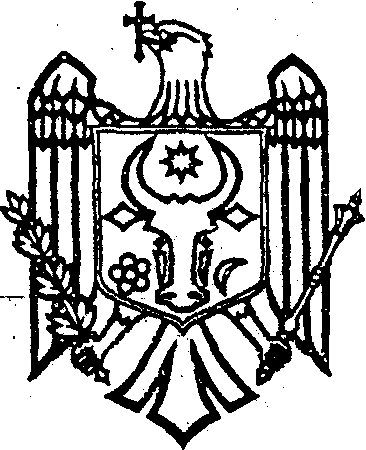 